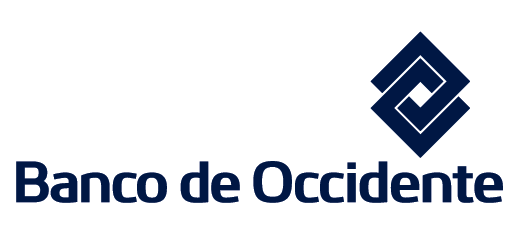 Por Valor de:  Yo (nosotros)        Declaro(amos) que debo(emos) y me(nos) obligo(amos) a pagar incondicional, solidaria e indivisiblemente en dinero efectivo  a   la    orden    de    EL   BANCO   DE   OCCIDENTE   o   de   cualquier  otro  tenedor  legítimo,  en  sus  oficinas  de  la  ciudad de                                            , el día                del mes de                                             del año                             , la suma de ($	                                             ) Moneda Legal. Sobre el capital reconoceré(mos) intereses moratorios a la tasa máxima legal permitida, liquidados a partir de la fecha de diligenciamiento de este título y hasta cuando se haga efectivo el pago total. Todos los gastos e impuestos que cause este título valor son de mi (nuestro) cargo, incluido el impuesto de timbre, cuyo valor también faculto a EL BANCO DE OCCIDENTE o a cualquier otro tenedor legítimo para incluirlo en este título.  También son de mi cargo los gastos de cobranza extrajudicial y/o judicial, incluidos los honorarios de abogado que estimo(amos) en un veinte por ciento (20%) de las sumas adeudadas por todo concepto. EL BANCO DE OCCIDENTE o  cualquier otro tenedor legítimo queda autorizado para declarar vencido el plazo estipulado y exigir inmediatamente el pago total de la obligación, incluido capital, intereses y demás accesorios, en los siguientes casos: a) Por mora en el pago del capital y/o intereses de cualquier obligación que directa o indirectamente, conjunta o separadamente, tenga(mos) para con EL BANCO DE OCCIDENTE o cualquier otro tenedor legítimo o con cualquier Entidad Financiera Colombiana o Extranjera; b) Si en forma conjunta o separada fuere(mos) perseguido(s) judicialmente por cualquier persona y en ejercicio de cualquier acción; c) Por giro de cheque a favor de EL BANCO DE OCCIDENTE o de cualquier otro tenedor legítimo, sin provisión de fondos o devueltos por cualquier causa; d) Por muerte de uno cualquiera de los deudores. En este caso, EL BANCO DE OCCIDENTE o  cualquier otro tenedor legítimo tendrá el derecho de exigir la totalidad de (los) créditos y sus intereses y gastos de cobranza a cualesquiera de los herederos del(los) Deudor(es) Fallecido(s), sin necesidad de demandar a todos; e) Por la iniciación de trámite Concursal o liquidatorio de cualquier naturaleza y de cualquiera de los  deudores. f) Por falta de actualización del avalúo del bien dado en garantía. g) Si la (s) garantía (s) constituida (s) a favor de EL BANCO DE OCCIDENTE o de cualquier otro tenedor legítimo, sufriere (n) desmejora, deterioro o deprecio por cualquier causa.  h) Por ser vinculado cualquiera de los deudores, por parte de las autoridades competentes, a cualquier tipo de investigación por delitos evidenciados en el código penal en el capitulo V - del lavado de Activos- o sea (n) incluido(s) en listas para el control y prevención de lavado de activos y la financiación del terrorismo administradas  por cualquier autoridad nacional o extranjera, tales como  de Control de Activos en el Exterior (OFAC) del Departamento del Tesoro de los Estados Unidos de América y la emitida por el concejo de seguridad de las naciones unidas (ONU), o condenado(s) por parte de las autoridades competentes en cualquier tipo de proceso judicial relacionado con la comisión de cualquier hecho punible.  i) Si a juicio de EL BANCO DE OCCIDENTE o de cualquier otro tenedor legítimo, los balances,  informes o documentos presentados por cualquiera de los aquí firmantes, contienen  información incompleta o inexactitudes o no son veraces. j) Si cualquiera de los aquí firmantes incumple(n) alguna(s) de las obligaciones establecidas en los títulos de deuda y/o en otros documentos derivados de cualquier acto o contrato suscrito a favor de EL BANCO DE OCCIDENTE o de cualquier otro tenedor legítimo. k)Si no se renueva oportunamente el seguro que ampara el bien dado en garantía, en leasing o arrendamiento sin opción de compra.En el evento de prórroga u Otrosí al presente título suscrito por uno cualquiera de los deudores, subsistirá la solidaridad e indivisibilidad establecida entre todos los suscriptores del título.EL BANCO DE OCCIDENTE o cualquier otro tenedor legítimo queda expresamente facultado para compensar las obligaciones a nuestro cargo, una vez ellas sean exigibles conforme a este pagaré bien sea debitando cualquiera de mi(nuestras) cuentas que tenga(mos) en EL BANCO DE OCCIDENTE o en cualquier otro tenedor legítimo, así como para destinar al mismo fin el producto de los Certificados de Depósito  o de cualquier otro título o cualquier suma de dinero que por cualquier concepto  tenga(mos) a mi (nuestro) favor. La mera ampliación del plazo o la conversión en otro pagaré no constituye novación ni libera las garantías constituidas en favor de EL BANCO DE OCCIDENTE o de cualquier otro tenedor legítimo.En caso de acción judicial me(nos) adhiero(adherimos) al nombramiento de secuestre que haga el Acreedor. Si la presente obligación se encuentra garantizada con prenda y/o hipoteca, yo(nosotros) nos  obligamos a presentar a EL BANCO DE OCCIDENTE cada 3 años, contados a partir de la fecha de emisión del primer avalúo del bien dado en garantía, una actualización del mismo elaborada por un avaluador autorizado por  EL  BANCO   DE OCCIDENTE o por cualquier otro tenedor legítimo. Si así no lo hiciere(mos) EL BANCO DE OCCIDENTE o  cualquier otro tenedor legítimo queda facultado para efectuar dicho trámite a costa de cualquiera de los aquí firmantes, o para declarar vencido el plazo de la obligación u obligaciones garantizadas, por cuanto se considera que la falta de actualización del avalúo constituye una desmejora de la garantía. En el caso que EL BANCO DE OCCIDENTE o cualquier otro tenedor legítimo opte por tramitar la actualización del avalúo, yo (nosotros)  autorizo(amos) a EL BANCO DE OCCIDENTE o a cualquier otro tenedor legítimo para debitar de cualquier cuenta o de cualquier otro depósito que figure a favor de cualquiera de nosotros en EL BANCO DE OCCIDENTE o en cualquier otro tenedor legítimo, el valor de la actualización del avalúo que cobre el avaluador que contrate EL BANCO DE OCCIDENTE o cualquier otro tenedor legítimo en nombre mío (nuestro) para tal fin.De conformidad con lo establecido en el Articulo 622 del Código de Comercio,  autorizo(amos) expresa e irrevocablemente a EL BANCO DE OCCIDENTE o a cualquier tenedor legítimo para llenar el presente Pagaré en los espacios dejados en blanco, en cualquier tiempo, sin previo aviso y de acuerdo con las siguientes instrucciones:El valor del título será igual al monto de todas las sumas de dinero que en razón de cualquier obligación o crédito, de cualquier origen, incluyendo, sin restringirse a ello, créditos de cualquier naturaleza,   sobregiros  o  descubiertos  en  cuenta  corriente,  Cartas  de Crédito sobre el exterior o el interior, Avales y/o garantías otorgadas por EL BANCO DE OCCIDENTE en Moneda Legal o extranjera, Financiación de cobranzas de importación o exportación, Financiación de exportaciones, cheques negociados en moneda legal o extranjera, Financiación de cuenta de fletes en moneda legal o extranjera y Deudores Varios, obligaciones dinerarias derivadas de operaciones de leasing y/o arrendamiento sin opción de compra (incluyendo entre estas las obligaciones de orden tributario y/o fiscal y/o los anticipos girados a los proveedores de negocios de leasing y/o arrendamiento sin opción de compra), Tarjeta de Crédito, Créditos de Tesorería, primas por seguro grupo deudor o por seguro de vehículo, todo lo anterior, tanto por capital como por intereses, capitalización de intereses en los términos de Ley, comisiones y gastos ocasionados por los anteriores conceptos, o que por cualquier otra obligación, cualquiera de los firmantes le(s) esté(mos) adeudando a EL BANCO DE OCCIDENTE o  a cualquier tenedor legítimo,  conjunta o separadamente, directa o indirectamente el día en que sea llenado, incluido el valor del impuesto de timbre que se genere, obligaciones que asumo (imos) como propias y me(nos) comprometo(emos) a pagar solidaria y mancomunadamente. Para estos efectos, habrá de entenderse, que por el solo hecho de entrar en mora, en una cualquiera de las obligaciones a mi(nuestro) cargo para con EL BANCO DE OCCIDENTE o  cualquier tenedor legítimo u otra Entidad Financiera Nacional o Extranjera, o por haber incurrido en cualquiera de las causales de aceleración establecidas, EL BANCO DE OCCIDENTE o  cualquier tenedor legítimo podrá declarar de plazo vencido todas las obligaciones que tenga(mos) para con él y por ende llenar el presente pagaré con los valores resultantes de todas las obligaciones.El nombre de cada uno de los  deudores será el que figure en el documento de identidad de la persona natural o en el certificado de existencia y representación legal de la persona jurídica, seguido del nombre de su representante legal.La ciudad, será aquella en la cual se haya otorgado cualquiera de  las  obligaciones  respaldadas con el presente Pagaré.La fecha de vencimiento será la del día en que sea llenado.AUTORIZACIÓN PARA , REPORTE Y PROCESAMIENTO DE DATOS CREDITICIOS, FINANCIEROS, COMERCIALES, DE SERVICIOS Y DE TERCEROS PAÍSES EN  INFORMACIÓN CIFIN Y A CUALQUIER OTRA ENTIDAD PÚBLICA O PRIVADA DE CENTRALES DE RIESGO.En mi calidad de titular de información, actuando libre y voluntariamente, autorizo de manera expresa e irrevocable a BANCO DE OCCIDENTE S.A, o a quien represente sus derechos, a consultar, solicitar, suministrar, reportar, procesar y divulgar toda la información que se refiera a mi comportamiento crediticio, financiero, comercial, de servicios y de terceros países de la misma naturaleza, a  de Información CIFIN o a cualquier otra entidad pública o privada, nacional, extranjera o multilateral que administre o maneje bases de datos, o a cualquier otra Entidad Financiera de Colombia, o del exterior o de carácter multilateral, o a quien represente sus derechos. Así mismo, autorizo a compartir mi información con las filiales o vinculadas del Banco de Occidente.Conozco que el alcance de esta autorización implica que el comportamiento frente a mis obligaciones será registrado con el objeto de suministrar información suficiente y adecuada al mercado sobre el estado de mis obligaciones financieras, comerciales, crediticias, de servicios y la proveniente de terceros países de la misma naturaleza. En consecuencia, quienes se encuentren afiliados y/o tengan acceso a  de Información –CIFIN o a cualquier otra entidad pública o privada, nacional, extranjera o multilateral, que administre o maneje bases de datos podrán conocer esta información, de conformidad con la legislación y jurisprudencia aplicable. La información podrá ser igualmente utilizada para efectos estadísticos.Mis derechos y obligaciones así como la permanencia de mi información en las bases de datos corresponden a lo determinado por el ordenamiento jurídico aplicable del cual, por ser de carácter público, estoy enterado. En caso de que, en el futuro, el autorizado en este documento efectúe, a favor de un tercero, una venta de cartera o una cesión a cualquier título de las obligaciones a mi cargo, los efectos de la presente autorización se extenderán a éste en los mismos términos y condiciones. Así mismo, autorizo a  de Información a que, en su calidad de operador, ponga mi información a disposición de otros operadores nacionales o extranjeros, en los términos que establece la ley, siempre y cuando su objeto sea similar al aquí establecido.Declaro(amos) que en mi (nuestro) poder ha quedado copia de este instrumento.Para constancia se firma en          a  los       días del mes  de      del año                LOS DEUDORESFirma:     	Firma:    _______________________________	_____________________________________Nombre de Deudor:    	Nombre de Deudor:   Representante legal:    	Representante legal:    C.C.       	C.C.     Dirección:       	Dirección:       Teléfono:        	Teléfono:       Firma:     	Firma:    ____________________________________	_____________________________________Nombre de Deudor:    	Nombre de Deudor:   Representante legal:    	Representante legal:    C.C.       	C.C.     Dirección:       	Dirección:       Teléfono:        	Teléfono:       